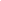 Call to order PledgesRoll callWelcome new members	!BirthdaysBirthdaysReportsMinutes from previous meetingTreasurer’s reportOld businessFarrier demonstrationYouth awards nightNew businessNewsletter highlightsCommittee Meetings/Updates-AmyCommunity serviceTack/ Pavilion clean for MSUparty planningChristmas party location? combine with meeting?Meeting location? Pavilion?Officer election at next meetingClub T-shirts/Jacket Orders UpdatesAsk Amy Jar for Questions/Answers in back of room--> email AmyAny other new business?Adjournment